                                                                                                              BODEKULL KARLSHAMN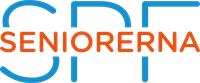 SPF Bodekulls Folkhälsovecka 2022.Måndag den 9 maj kl.10.00 -12.00 kan du prova på golf med Jan-Åke Gustavsson.Plats: Vi träffas vid Mörrums golfbanans P-platsen.Onsdagen den 11 maj kl. 11.00 -12.30 stavgång med Britt-Marie Johansson.Plats. Vi träffas vid Utvandrarna, Näsviken.Onsdagen den 11 maj kl.12,30 -14.00 bjuder vi på grillat med Marita Gill.Plats: Grillen vid Stigmännens StugaTorsdagen den 12 maj kl. 13.00 -14.30 Naturpromenad med information om växtlighet med Johan Wolgast.Plats: Nytorpet, Södra HokaTorsdagen den 12 maj kl.15.00 -16.30 bjuder vi på våfflor med Kersti Gustavsson Plats: Nytorpet, Södra HokaAnmälan dig senast den 2 maj på e-post: info@spfbodekull.se eller på tel.0703 99 16 73   